Powiatowy Urząd Pracy w Myślenicach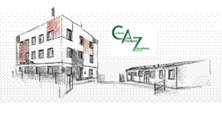 Centrum Aktywizacji Zawodowej32-410 Myślenice. Ul. Drogowców 2Klub Pracy – budynek A; pok. 20  tel. tel. 12 372 96 16E-mail: krmy@praca.gov.pl    pup.myslenice@praca.myslenice.pl   http://www.myslenice.praca.gov.plHARMONOGRAM SPOTKAŃ I WARSZTATÓWORGANIZOWANYCH W CENTRUM AKTYWIZACJI ZAWODOWEJW MYŚLENICACHIII kwartał 2019 rokuGRUPOWA INFORMACJA ZAWODOWA10.07.2019 (900- 1000) 	„Warto wiedzieć – ABC osoby bezrobotnej” Spotkanie dla osób bezrobotnych nt. usług i instrumentów rynku pracy oraz aktywnych form pomocy realizowanych przez Powiatowy Urząd Pracy w Myślenicach. Prawa i obowiązki osób zarejestrowanych.31.07.2019 (900- 1000)  	„Warto wiedzieć – ABC osoby bezrobotnej” Spotkanie dla osób bezrobotnych nt. usług i instrumentów rynku pracy oraz aktywnych form pomocy realizowanych przez Powiatowy Urząd Pracy w Myślenicach. Prawa i obowiązki osób zarejestrowanych.06.08.2019 (900- 1000)  	„Warto wiedzieć – ABC osoby bezrobotnej” Spotkanie dla osób bezrobotnych nt. usług i instrumentów rynku pracy oraz aktywnych form pomocy realizowanych przez Powiatowy Urząd Pracy w Myślenicach. Prawa i obowiązki osób zarejestrowanych.11.09.2019 (900- 1000)  	„Warto wiedzieć – ABC osoby bezrobotnej” Spotkanie dla osób bezrobotnych nt. usług i instrumentów rynku pracy oraz aktywnych form pomocy realizowanych przez Powiatowy Urząd Pracy w Myślenicach. Prawa i obowiązki osób zarejestrowanych.18.09.2019 (900- 1000)  	„Warto wiedzieć – ABC osoby bezrobotnej” Spotkanie dla osób bezrobotnych nt. usług i instrumentów rynku pracy oraz aktywnych form pomocy realizowanych przez Powiatowy Urząd Pracy w Myślenicach. Prawa i obowiązki osób zarejestrowanych.GRUPOWE PORADY ZAWODOWE17.07.2019 (900- 1200)  „Dokumenty aplikacyjne” Warsztaty dla osób, które chce opracować indywidulnie dopasowane dokumenty aplikacyjne (cv oraz życiorys zawodowy) uwzględniając bieżące wymagania pracodawców.07.08.2019 (900- 1200) „Bilans kompetencji - dokumenty aplikacyjne” - Warsztaty dla osób, które chce opracować indywidulny bilans kompetencji i zaplanować własną ścieżkę kariery oraz uzupełnić dokumenty aplikacyjne  o dodatkowe informacje dotyczące posiadanych kompetencji i potencjału osobistego. 25.09.2019 (900- 1200)  „Dokumenty aplikacyjne” Warsztaty dla osób, które chce opracować indywidulnie dopasowane dokumenty aplikacyjne (cv oraz życiorys zawodowy) uwzględniając bieżące wymagania pracodawców. Osoby zainteresowane uczestnictwem w zajęciach 
proszone są o wcześniejszy kontakt z pracownikami Centrum Aktywizacji Zawodowej w Myślenicach 
pod nr tel. 12 372 96 16 (22,23,24,25,26,). Osobiście zapisać można się u doradców klienta (sala obsługi -  budynek Blub  Klub Pracy – budynek A; pok. 20 ) 
w Powiatowym Urzędzie Pracy w Myślenicach, ul. Drogowców 2.ZAPRASZAMY DO UDZIAŁU